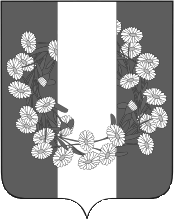 АДМИНИСТРАЦИЯ БУРАКОВСКОГО СЕЛЬСКОГО ПОСЕЛЕНИЯКОРЕНОВСКОГО РАЙОНАРЕШЕНИЕот 30.08.2016					               		                                   № 101 хут.БураковскийОб утверждении Порядка организации похоронного дела на территории Бураковского сельского поселенияКореновского районаВ соответствии с Федеральным законом от 12.01.1996 № 8-ФЗ                           «О погребении и похоронном деле», Федеральным законом от 06.10.2003                       № 131-ФЗ «Об общих принципах организации местного самоуправления в Российской Федерации», Законом Краснодарского края от 04.02.2004 № 666-КЗ «О погребении и похоронном деле в Краснодарском крае», уставом Бураковского сельского поселения Кореновского района Совет Бураковского сельского поселения Кореновского района р е ш и л:1.Утвердить Порядок организации похоронного дела на территории Бураковского сельского поселения Кореновского района (прилагается).2.Обнародовать настоящее решение на информационных стендах Бураковского  сельского   поселения   Кореновского  района  и  разместить  в информационно–телекоммуникационной сети «Интернет» на официальном сайте  Бураковского сельского поселения Кореновского района.3.Решение вступает в силу после его официального обнародования. И.о.глава Бураковского сельского поселения  Кореновского района                                                                О.В.ДолгополоваПРИЛОЖЕНИЕ УТВЕРЖДЕНрешением Совета Бураковскогосельского поселенияКореновского районаот 30.08.2016 № 101Порядокорганизации похоронного дела на территории Бураковского сельского  поселения Кореновского района1. Общие положения1. Настоящий Порядок организации похоронного дела на территории Бураковского сельского поселения Кореновского района (далее – Порядок) разработан в соответствии с Федеральным законом от 12.01.1996 № 8-ФЗ               «О погребении и похоронном деле», Федеральным законом от 06.10.2003                    № 131-ФЗ «Об общих принципах организации местного самоуправления в Российской Федерации», Законом Краснодарского края от 04.02.2004 № 666-КЗ «О погребении и похоронном деле в Краснодарском крае», уставом Бураковского сельского поселения Кореновского района, и определяет порядок организации похоронного обслуживания, оказания ритуальных услуг на территории Бураковского сельского поселения Кореновского района.2. Похоронное дело - самостоятельный вид деятельности, включающий в себя деятельность по оказанию ритуальных, юридических, производственных, обрядовых (кроме религиозных) и иных сопутствующих услуг, связанных с созданием и эксплуатацией объектов похоронного назначения, а также организацией и проведением похорон.3. Организация похоронного дела осуществляется в соответствии со следующими принципами:1) осуществление гарантий, установленных законодательством Российской Федерации о погребении и похоронном деле;2) обеспечение гуманности ритуального обслуживания населения;3) оптимизация управления системой ритуального обслуживания на территории Бураковского сельского поселения Кореновского района;4) централизация функций ведения и хранения единой базы данных о захоронениях на территории Бураковского сельского поселения Кореновского района.4. Организация похоронного дела на территории Бураковского сельского поселения Кореновского района осуществляется органами местного самоуправления поселения в пределах их компетенции в соответствии с действующим законодательством Российской Федерации, Краснодарского края, 2муниципальными правовыми актами органов местного самоуправления Бураковского сельского поселения Кореновского района.5. К полномочиям администрации Бураковского сельского поселения Кореновского района в области организации похоронного дела относятся:1) разработка и реализация мероприятий по формированию ценовой и тарифной политики в сфере погребения и похоронного дела;2) обеспечение рационального размещения объектов похоронного назначения на территории поселения в соответствии с градостроительными нормативами;3) определение порядка проведения инвентаризации мест захоронения на кладбищах (действующих и закрытых) и организация мероприятий по ее проведению;4) проведение инвентаризации кладбищ (действующих и закрытых);5) формирование и ведение реестра кладбищ, расположенных на территории поселения;6) принятие решения, разработка и реализация мероприятий по созданию новых, а также эксплуатации, реконструкции, ремонту, расширению, закрытию или переносу действующих кладбищ;7) осуществление мероприятий по принятию в муниципальную собственность бесхозяйных кладбищ, расположенных на территории поселения;8) осуществление контроля за использованием кладбищ и иных объектов похоронного назначения, находящихся в собственности поселения, исключительно по целевому назначению;9) организация формирования и содержания архивного фонда документов по погребению умерших (погибших) и мест захоронения;10) осуществление контроля за деятельностью специализированной службы по вопросам похоронного дела;11) подготовка проектов муниципальных правовых актов органов местного самоуправления по вопросам погребения и похоронного дела в пределах полномочий, установленных действующим законодательством Российской Федерации;12) принятие решения о перезахоронении останков умерших (погибших);13) принятие решения о предоставлении места для родственного захоронения;14) принятие решения о предоставлении места для создания семейного (родового) захоронения;15) принятие решения об определении мест (зон) для почетных захоронений;16) прием на постоянное хранение оконченных делопроизводством книг регистрации установки надмогильных сооружений, книг регистрации захоронений;317) проведение ежегодного комплексного анализа отрасли и мониторинг состояния сферы ритуальных услуг;18) ведение регулярной, информационно-разъяснительной работы о порядке предоставления и стоимости услуг, предоставляемых согласно гарантированному перечню услуг по погребению, об условиях получения социального пособия на погребение.6. К полномочиям Совета Бураковского сельского поселения Кореновского района в области организации похоронного дела относится:1) правовое регулирование отношений, связанных с погребением и похоронным делом, в пределах компетенции представительного органа, установленной законодательством Российской Федерации и Уставом поселения;2) определение порядка принятия решений о создании, реорганизации и ликвидации муниципальных учреждений в сфере предоставления ритуальных услуг, а также порядка установления тарифов на услуги муниципальных учреждений в сфере предоставления ритуальных услуг;3) определение порядка деятельности специализированной службы по вопросам похоронного дела;4) утверждение стоимости услуг, предоставляемых согласно гарантированному перечню услуг по погребению на территории поселения;5) утверждение стоимости услуг, предоставляемых специализированной службой по вопросам похоронного дела сверх гарантированного перечня услуг по погребению на территории поселения;6) установление дополнительной выплаты к размеру социального пособия на погребение, установленному федеральным законодательством и законодательством Краснодарского края;7) принятие решений по переносу мест погребения в случаях, установленных действующим законодательством.7. Для осуществления общественного контроля за деятельностью в сфере похоронного дела при органах местного самоуправления Бураковского сельского поселения Кореновского района создается постоянно действующий попечительский (наблюдательный) советы по вопросам похоронного дела. Порядок формирования и полномочия попечительского (наблюдательного) совета по вопросам похоронного дела утверждаются муниципальным правовым актом администрации Бураковского сельского поселения Кореновского района.В состав попечительского (наблюдательного) совета могут входить представители структурных подразделений администрации Бураковского сельского поселения Кореновского района, специализированной службы по вопросам похоронного дела, ритуальных организаций, общественности, контролирующие представители органов государственного и муниципального контроля (надзора), представители Совета Бураковского сельского поселения, организаций и объединений, расположенных на территории Бураковского сельского поселения Кореновского района.48. В целях решения вопросов по организации погребения умерших (погибших) на территории Бураковского сельского поселения действует специализированная служба по вопросам похоронного дела.Решение о создании специализированной службы по вопросам похоронного дела принимается в соответствии с Федеральным законом от 12 января 1996 года № 8-ФЗ «О погребении и похоронном деле», Федеральным законом от 06 октября 2003 года № 131-ФЗ «Об общих принципах организации местного самоуправления в Российской Федерации», Законом Краснодарского края от 04 февраля 2004 года № 666-КЗ «О погребении и похоронном деле в Краснодарском крае».Порядок деятельности специализированной службы по вопросам похоронного на территории Бураковского сельского поселения Кореновского района определяется Советом Бураковского сельского поселения Кореновского района.II. Требования к размещению мест погребения (кладбищам)9. Местами погребения являются отведенные в соответствии с этическими, санитарными и экологическими нормами и требованиями участки земли на территории Бураковского сельского поселения Кореновского района с сооруженными на них кладбищами для захоронения тел умерших (погибших).Места погребения также могут быть обустроены стенами скорби для захоронения урн с прахом умерших (погибших), крематориями для предания тел умерших (погибших) огню.10. Кладбища, расположенные на территории Бураковского сельского поселения Кореновского района, находятся в ведении администрации Бураковского сельского поселения Кореновского района.Решение о переносе кладбищ (мест погребения) в случаях, установленных законодательством, принимается Советом Бураковского сельского поселения Кореновского района. Создание новых мест погребения, реконструкция действующих мест погребения возможны при наличии положительного заключения экологической и санитарно-гигиенической экспертизы.Кладбищенский период на территории Бураковского сельского поселения установлен в 20 лет.12. Использование территории мест погребения разрешается по истечении 20 лет с момента его переноса. Территория мест погребения в этих случаях может быть использована только под зеленые насаждения. Строительство зданий и сооружений на этой территории запрещается. При переносе кладбищ и захоронений следует проводить рекультивацию территорий и участков.513. Кладбища должны размещаться в пригородной зоне города или другого населенного пункта на расстоянии не менее 300 метров от жилых и общественных зданий и зоны отдыха (селитебной территории).14. Отвод земельного участка под кладбище, проекты устройства новых кладбищ, расширение и реконструкция действующих осуществляется в соответствии с Правилами землепользования и застройки Бураковского сельского поселения Кореновского района с учетом гидрогеологических характеристик, особенностей рельефа местности, состава грунтов, предельно допустимых экологических нагрузок на окружающую среду, а также земельным законодательством, проектной документацией, санитарными и экологическими требованиями по согласованию с территориальными органами Роспотребнадзора.15. Размер участка под кладбище определяется из расчета 0,01 га на 1000 человек, проживающих в населенном пункте, но не должен превышать сорок гектаров. Общая площадь мест захоронения должна быть из расчета 65 - 70% от общей площади кладбища, а площадь зеленых насаждений - не менее 25%.16. Территория кладбища должна быть огорожена по периметру. Прокладка сети централизованного хозяйственно-питьевого водоснабжения по территории кладбища запрещается. Кладбище должно иметь самостоятельную систему водоснабжения для поливочных целей.17. При нарушении санитарных и экологических требований к содержанию мест погребения деятельность на месте погребения приостанавливается или прекращается на основании постановления администрации Бураковского сельского поселения Кореновского района.Указанное постановление должно содержать перечень мер по устранению допущенных нарушений и ликвидации неблагоприятного воздействия места погребения на окружающую природную среду и здоровье человека.В случае отсутствия возможности устранить, а также по созданию нового места погребения нарушения санитарных и экологических требований к содержанию мест погребения принимается решение по созданию нового места погребения.18. Прилегающая к кладбищу территория должна быть благоустроена и иметь место для автостоянки.19. Кладбища должны быть открыты ежедневно для посещений, захоронений, согласно режиму работы, установленному администрацией Бураковского сельского поселения Кореновского района.Порядок содержания и деятельности общественных кладбищ на территории Бураковского сельского поселения устанавливается администрацией Бураковского сельского поселения Кореновского района.III. Гарантии погребения620. На территории Бураковского сельского поселения Кореновского района в соответствии с федеральным законодательством каждому человеку после его смерти гарантируются погребение с учетом его волеизъявления, предоставление бесплатно участка земли для погребения тела (останков) или праха.Погребение умершего производится в соответствии с санитарными правилами не ранее чем через 24 часа после наступления смерти или в более ранние сроки, если труп подвергался патологоанатомическому вскрытию или судебно-медицинской экспертизе.21. Исполнение волеизъявления умершего (погибшего) о погребении его тела (останков) или праха на указанном им месте погребения, рядом с ранее умершими гарантируется при наличии на указанном месте погребения свободного участка земли или могилы ранее умершего (погибшего) близкого родственника либо ранее умершего (погибшего) супруга.В иных случаях возможность исполнения волеизъявления умершего (погибшего) о погребении его тела (останков) или праха на указанном им месте погребения определяется специализированной службой по вопросам похоронного дела с учетом места смерти, наличия на указанном им месте погребения свободного участка земли, а также с учетом заслуг умершего (погибшего) перед обществом и государством.22. Исполнение волеизъявления умершего (погибшего) о погребении его тела (останков) или праха на указанном им месте погребения в случае его смерти в ином населенном пункте гарантируется в части содействия лицу, взявшему на себя обязанность осуществить погребение умершего (погибшего) и оплатить связанные с погребением расходы, в получении в установленные федеральным законодательством сроки справки (свидетельства) о смерти, разрешения на перевозку тела (останков) умершего (погибшего), а также проездных документов. 23. В случае, если погребение осуществлялось за счет средств лица, взявшего на себя обязанность осуществить погребение, ему выплачивается социальное пособие на погребение в соответствии с федеральным законодательством и законодательством Краснодарского края.Выплата социального пособия на погребение производится в день обращения на основании медицинского свидетельства о смерти или свидетельства о смерти, выдаваемого органами записи актов гражданского состояния, в размере, установленном федеральным законодательством и законодательством Краснодарского края, органами  (организациями) в соответствии с пунктом 3 статьи 8 Закона Краснодарского края от 4 февраля 2004 года № 666-КЗ «О погребении и похоронном деле в Краснодарском крае».Социальное пособие на погребение выплачивается, если обращение за ним последовало не позднее шести месяцев со дня смерти.724. Лицу, взявшему на себя обязанность осуществить погребение, гарантируется оказание на безвозмездной основе услуг по погребению в соответствии с единым на территории Краснодарского края перечнем услуг по погребению:1) оформление документов, необходимых для погребения;2) предоставление и доставка гроба с обивкой и других предметов, необходимых для погребения;3) перевозка тела (останков) умершего (погибшего) на кладбище (в крематорий);4) погребение умершего (погибшего) (копка могилы, захоронение в могилу, склеп или кремация с последующей выдачей урны с прахом умершего (погибшего) и захоронением ее на кладбище или в нише стены скорби);5) предоставление и установка похоронного регистрационного знака с надписью (фамилия, имя, отчество погребенного, даты его рождения и смерти).Стоимость услуг, предоставляемых согласно гарантированному перечню услуг по погребению, определяется Советом Бураковского сельского поселения Кореновского района по согласованию с отделением Пенсионного фонда Российской Федерации по Краснодарскому краю, Краснодарским региональным отделением Фонда социального страхования Российской Федерации и органом исполнительной власти Краснодарского края в области государственного регулирования цен и тарифов и возмещается специализированной службе по вопросам похоронного дела в десятидневный срок со дня обращения этой службы за счет средств, предусмотренных федеральным законодательством.25. Услуги по погребению, указанные в пункте 24 настоящего Порядка, оказываются специализированной службой по вопросам похоронного дела.Оказание услуг согласно гарантированному перечню услуг по погребению осуществляется специализированными службами по вопросам похоронного дела при представлении лицом, взявшим на себя обязанность осуществить погребение, следующих документов:1) заявления в произвольной форме об оказании гарантированного перечня услуг по погребению на безвозмездной основе;2) медицинского свидетельства о смерти и паспорта умершего (погибшего), при погребении несовершеннолетних, умерших в возрасте до 14 лет, - свидетельства о рождении (кроме случаев погребения мертворожденных детей по истечении 154 дней беременности) или копии самостоятельно оформленного в органах ЗАГС свидетельства о смерти.Оплата стоимости услуг, предоставляемых сверх гарантированного перечня услуг по погребению, производится за счет средств лица, взявшего на себя обязанность осуществить погребение.26. В местах оформления документов, необходимых для погребения, администрацией Бураковского сельского поселения Кореновского района размещается информация:81) о специализированных службах по вопросам похоронного дела, расположенных на территории Бураковского сельского поселения Кореновского района (с адресами и телефонами);2) о перечне безвозмездно оказываемых услуг согласно гарантированному перечню услуг по погребению;3) о перечне услуг по погребению, оказываемых на платной основе (с указанием стоимости каждой из услуг);4) о перечне документов, необходимых для оказания услуг согласно гарантированному перечню услуг по погребению;5) об уполномоченных исполнительных органах в сфере погребения и похоронного дела (с указанием адресов и телефонов).27. Администрация Бураковского сельского поселения Кореновского района и специализированные службы по вопросам похоронного дела информируют население о порядке предоставления и стоимости услуг, предоставляемых согласно гарантированному перечню услуг по погребению, об условиях получения социального пособия на погребение.IV. Ответственность за нарушение правил оказания
ритуальных услуг и погребения28. Все хозяйствующие субъекты, оказывающие на территории поселения ритуальные услуги, а также осуществляющие действия, связанные с погребением умерших (погибших), должны обеспечить высокое качество предоставляемых услуг и производимых работ и соблюдать требования, установленные действующим законодательством Российской Федерации и органами местного самоуправления поселения.29. Качество ритуальных услуг и предметов похоронного ритуала, предоставляемых специализированной службой по вопросам похоронного дела, иными юридическими лицами и индивидуальными предпринимателями, оказывающими ритуальные услуги, должно соответствовать действующим санитарным нормам и правилам, техническим условиям и другим нормативным правовым актам, которые в соответствии с законодательством Российской Федерации устанавливают обязательные требования к услугам и продукции в сфере оказания ритуальных услуг.30. Хозяйствующие субъекты, а также иные лица за действия (бездействие), связанные с предоставлением ритуальных услуг и погребением, повлекшие нарушение действующего законодательства Российской Федерации, законных прав и интересов граждан и юридических лиц, несут ответственность в соответствии с действующим законодательством Российской Федерации.31. Специализированная служба по вопросам похоронного дела несет ответственность за качество предоставляемых ритуальных услуг, за содержание мест погребений, непредставление гарантированного перечня услуг по погребению на безвозмездной основе.932. Лица, осуществившие погребение (перезахоронение) умершего без оформления или без надлежаще оформленных документов, необходимых для погребения (перезахоронения), несут ответственность в соответствии с действующим законодательством Российской Федерации.И.о.глава Бураковского сельского поселения  Кореновского района                                                            О.В.Долгополова